Příloha č. 5bSOCIÁLNÍ SLUŽBY MĚSTA TŘINCE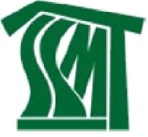 příspěvková organizaceHabrová 302, 739 61 Třinec-Dolní LíštnáNávrh rámcové smlouvy č. 2014/01/24na dodávku zdravotnického materiálusmluvní stranySociální služby města Třince, příspěvková organizacese sídlem: 				Habrová 302, 739 61  TřinecIČO: 					006 00 954bankovní spojení:			KB Třinec, č.ú.: 27-9260050267/100 zastoupená ředitelem 			Mgr. Pavlem Pezdou(dále jen „objednatel“)a					………………………………………………….Zapsaná v obchodním rejstříku:			……………………………………………………Zapsaná v živnostenském rejstříku:	……………………………………………………	Živnostenský list:	     			……………………………………………………sídlo: 	……………………………………………………IČ: 	……………………………………………………DIČ: 	……………………………………………………
bankovní spojení: 	……………………………………………………číslo účtu: 	……………………………………………………telefon: 	……………………………………………………e-mail 	……………………………………………………
(dále jen „dodavatel“)uzavřely níže uvedeného dne, měsíce a roku dle § 2079 a násl. zákona č.  89/2012 Sb., občanský zákoník, ve znění pozdějších předpisů, následující smlouvu.I. Předmět smlouvyPředmětem této smlouvy je závazek dodavatele dodávat objednateli zdravotnický materiál specifikovaný v tabulce typových položek 1b, která je přílohou č. 1 této smlouvy.Množství a jednotlivé položky budou uvedeny v jednotlivých závazných objednávkách.Objednatel bude objednávat zboží e-mailem. Smluvní strany se shodly na tom, že objednávky odeslané e-mailem budou považovat za doručené dnem jejich odeslání.II.Čas a místo plněníDodavatel se zavazuje splnit závazek z objednávky v požadovaném rozsahu do dvou pracovních dnů od jejího obdržení, ledaže by objednatel souhlasil s pozdějším plněním.Dodavatel je povinen zaplatit smluvní pokutu ve výši 500,-Kč za každý den prodlení s plněním povinností dle předchozího odstavce. Prodlení delší než 10 kalendářních dnů nebo opakované prodlení je považováno za vážné porušení smlouvy. Místem plnění je sídlo objednatele na ul. Habrová 302, 739 61 Třinec.Smlouva se uzavírá na období od 1.1.2015 do 31.12.2016.Převzetí dodávky bude potvrzeno objednavatelem na dodacím listě, který bude obsahovat:přesnou specifikaci dodávky,datum vystavení dodacího listu,datum převzetí ze strany objednatele,číslo objednávky objednatele.Objednatel není povinen zboží převzít, bude-li toto zboží či obaly jevit jakékoliv znaky poškození či jiné zjevné vady.III.Cena předmětu dodávky a platební podmínkyKupující se zavazuje uhradit kupní cenu v dílčích plněních dle množství odebraného zboží.Cena zboží nesmí být vyšší než cena uvedená v  tabulce typových položek 1a, která je přílohou č. 1 této smlouvy. Tato cena je nejvýše přípustná a nepřekročitelná, jsou v ní obsaženy všechny náklady, včetně nákladů za dopravu.Prodávající se zavazuje poskytnout kupujícímu náhradní plnění ve výši 100% z celkové fakturované částky za zboží v Kč bez DPH.Dodavatel vystaví fakturu po předání předmětu dodávky na základě podpisu objednavatele na vystaveném dodacím listě.Splatnost faktur je stanovena na 14 kalendářních dnů od doručení faktury objednateli. Faktury budou mít náležitosti daňového dokladu ve smyslu zákona č. 235/2004 Sb., o dani z přidané hodnoty, ve znění pozdějších předpisů. Kromě náležitostí stanovených platnými právními předpisy pro daňový doklad je dodavatel povinen ve faktuře uvést i tyto údaje:číslo a datum vystavení faktury,předmět plnění,označení banky a číslo účtu,lhůta splatnosti faktury,jméno a podpis osoby, která fakturu vyhotovila, včetně jejího podpisu a kontaktního telefonu,IČ a DIČ objednatele a dodavatele, jejich přesné názvy a sídlo,číslo objednávky objednatele.V případě, že dodavatel vyúčtuje chybně cenu nebo faktura nebude obsahovat některou z podstatných náležitostí, je objednatel oprávněn vadnou fakturu před uplynutím splatnosti vrátit dodavateli k provedení opravy a vyznačit na faktuře důvod jejího vrácení. V takovém případě přestává běžet původní lhůta splatnosti. Nová lhůta splatnosti začíná běžet dnem doručení opravené, řádně vystavené faktury objednateli.V případě prodlení se zaplacením faktury je objednatel povinen zaplatit dodavateli smluvní pokutu 0,01% z výše fakturované částky za každý den prodlení. V případě, že dojde ke změně sazby DPH, bude tato skutečnost stvrzena dodatkem k této smlouvě.IV.Záruční doba a odpovědnost za vadyNa dodané zboží se vztahuje záruka za jakost dle občanského zákoníku.Záruční doba začíná běžet dnem převzetí dodávky objednatelem. Záruční doba se staví po dobu, po kterou nemůže objednatel zboží řádně užívat pro vady, za které nese odpovědnost dodavatel. V případě, že se na zboží, jenž je předmětem dodávky, vyskytne vada, je objednatel povinen uplatnit ji u dodavatele bez zbytečného odkladu. Pokud je uplatnění vady oprávněné, má objednatel právo na výměnu vadného zboží či přiměřenou slevu z ceny.V.Závěrečná ujednáníPrávní vztahy a skutečnosti neupravené touto smlouvou se řídí příslušnými ustanoveními zákona č. 89/2012 Sb., občanského zákoníku v platném znění a dalšími souvisejícími předpisy. Smluvní strany prohlašují, že při vzájemné písemné komunikaci budou používat adresy uvedené v úvodu této smlouvy, neoznámí-li si písemně jejich změnu. Veškeré písemnosti zaslané na tyto adresy budou považovány za doručené druhý den po předání k odeslání poštovním službám.Tato smlouva nabývá platnosti a účinnosti podpisem smluvních stran.Tuto smlouvu lze měnit pouze po vzájemném odsouhlasení smluvních stran a to písemně formou očíslovaných dodatků ke smlouvě.Každá ze smluvních stran je oprávněna tuto smlouvu vypovědět a to ve lhůtě dvou měsíců ode dne doručení výpovědi druhé straně. V případě vážného porušení smlouvy je smluvní strana oprávněna smlouvu vypovědět okamžitě. Tato smlouva je vyhotovena ve 2 stejnopisech, z nichž každá smluvní strana obdrží 1 vyhotovení, které má platnost originálu. V Třinci dne …………………….				V ……………………………………. dne …………………….za objednatele:………………………………………			za dodavatele: 	……………………………………………